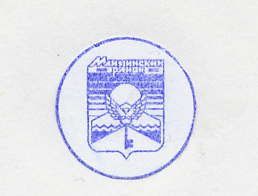    Республика Алтай                                                               Майминский районСельская администрация Кызыл-Озекского сельского поселенияМайминского района Республики Алтай.РАСПОРЯЖЕНИЕ "___"__________2016                      				                     №________           	О пропуске паводковых вод          весной 2016 года.1. С целью предотвращения гибели людей и животных, материальных ценностей в период пропуска паводковых вод весной 2016 года, рекомендуем произвести территориальное деление зоны возможного затопления с закреплением участков за организациями, расположенными на территории сельской администрации Кызыл-Озекского сельского поселения в следующем порядке:  а) район бывшего кирпичного завода, включая ул. Некрасова, Лермонтова, Ипподромная, Зеленая  до лесхозного моста, правый берег водо-охранной зоны р. Майма (Санаа А.А.)  б)    территория к\х «Кызыл-Озек», к\х «Лекарственные травы», включая всю улицу Совхозную до ул. Молодежнной (глава к\х Колпашников А.Н.)  в)  от ул. Молодежная до конца села Кызыл-Озек ( глава к\х Черков Н.В) 2. Руководителям предприятий (Санаа А.А)., Черкову Н.В., Колпашникову А.Н.,) рекомендовать  держать в состоянии готовности по две единицы технических средств на случай эвакуации людей, скота и материальных ценностей. 3.Создать запас  инертных материалов для подсыпки в местах наибольшего подъема воды. 4. Расселение людей на случай эвакуации проводить: -в средней и начальной школах села Кызыл-Озек:;-в СДК;-в сельской администрации.5.Для отгона скота использовать:а) для Заречья- урочище  «Еланда»;б) для ул. Береговой- выше ул. Садовой и Горной;в) для ул. Совхозной, пер. Луговой – выше ул. Вахтинской;г) для ул. Лесхозная, Родниковая- выше святого ключа;д) для ул. Строителей, Ипподромная, Некрасова, Лермонтова- ур. «Бакала».6. Главе к\х «Кызыл-Озек» Колпашникову А.Н. определить и подготовить место отгона для имеющегося поголовья скота. Принять меры к сохранности кормовых запасов и др. ценностей.7. Создать два водомерных поста для контроля за уровнем воды в реке Майма.8. Контроль данного распоряжения оставляю за собой.Глава сельской администрацииКызыл-Озекского сельского поселения                                   А.В. Половинкин